                                            ИП Дергачев А.В.   Адрес: г. Тольятти, ул. Дзержинского, 98         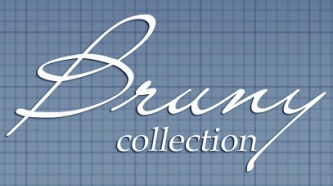                                                                           1-ый вход, 2-ой этаж, офис 23. Часы работы: с 8:00 до 16:00                                                                                                                       e-mail:  brunytlt@yandex.ru             Тел.: 89093630073 Ирина                                                    Интернет-магазин: www.Bruny.ru                                               Изделия трикотажные от производителя.Наши преимущества:Полотно производство: Турция, ПольшаИмпортная, надежная фурнитура (п-во Греция)Лекала строго по ГОСТам, размер в размерСовременные и удобные для мам и малышей моделиПосле стирки одежда не деформируется, не меняет цветКрасивые, яркие расцветки полотнаВысокое качество пошива, прочные швыШвы распошиты, кнопки изолированыМаленькие размеры - швы наружу На всю продукцию есть сертификат соответствияИндивидуальная упаковка, размерник, этикетка, фирменный знакАртНазваниеОписаниеПолотно,100% хлопокЦена ОПТПОЛЗУНКИ И ШТАНИШКИПОЛЗУНКИ И ШТАНИШКИПОЛЗУНКИ И ШТАНИШКИПОЛЗУНКИ И ШТАНИШКИПОЛЗУНКИ И ШТАНИШКИ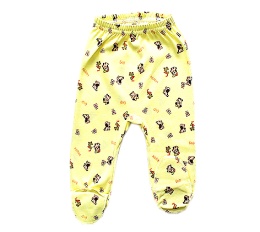 01-1ПолзункиКороткие, со складкой                                                                              56,62,68 / 74,80КУЛИР45/55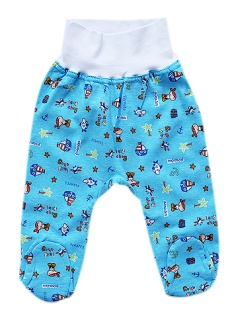 15КуПолзункиКороткие, на евро-резинке ,                                                                    56,62,68 / 74,80КУЛИР60/70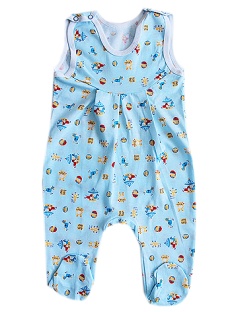 26-КУПолзункиДлинные, на плече, кнопки, с ластовицей                                          56,62,68 / 74,80КУЛИР80/90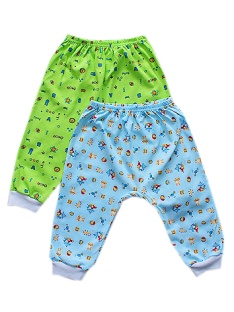 03ПолзункиБез следа, короткие,                                                                                 62,68 / 74,80,86КУЛИР70/80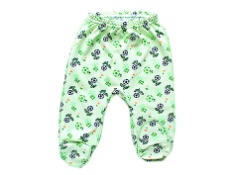 09Ползунки Короткие с правильной пяткой.                                                        56,62,68 / 74,80ИНТЕРЛ70/80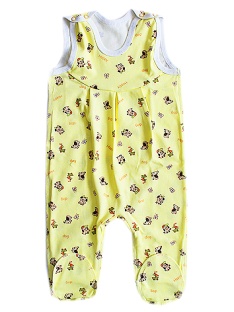 26-лПолзункиДлинные, с кокеткой, на плече кнопки, полотно  набивное,          56,62,68/ 74,80ИНТЕРЛ110/126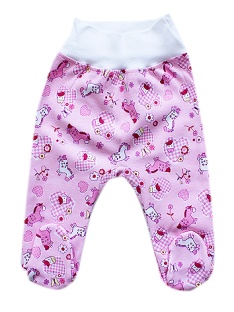 15ПолзункиКороткие, с ластовицей, евро-резинка                                                  56,62,68/ 74,80ИНТЕРЛ70/85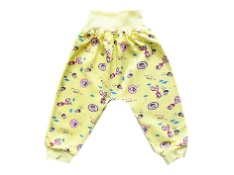 27ПолзункиКороткие, без следа, с ластовицей, евро-пояс                                                   56,62,68/ 74,80ИНТЕРЛ90/100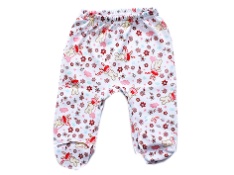 57ПолзункиКороткие,   на резинке                                                                                56,62,68/74,80ФУТЕР65/75РАСПАШОНКИ РАСПАШОНКИ РАСПАШОНКИ РАСПАШОНКИ РАСПАШОНКИ 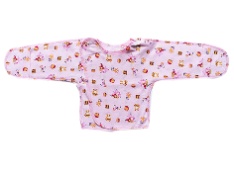 11-1РаспашонкаРукав варежка, на двух кнопках.                                                                      р.50,56,62КУЛИР55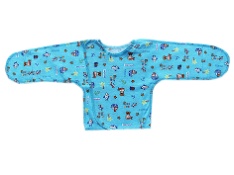 11-1ИРаспашонкаНа плече две кнопки, рукав варежка                                                              р.50,56,62ИНТЕРЛ74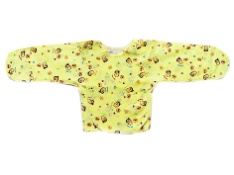 58РаспашонкаРучки варежкой, кнопки на плече,                                                                 р.50,56,62ФУТЕР70КОФТОЧКИ И ФУТБОЛКИКОФТОЧКИ И ФУТБОЛКИКОФТОЧКИ И ФУТБОЛКИКОФТОЧКИ И ФУТБОЛКИКОФТОЧКИ И ФУТБОЛКИ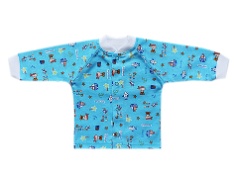 02КофточкаРеглан, на кнопках, воротник-стойка, на манжете,                       56,62,68/74,80,86    КУЛИР75/85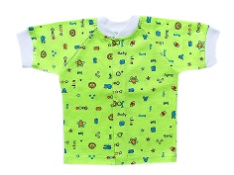 02-АКофточкаС коротким  рукавом, реглан, на кнопках, воротник-стойка,    56,62,68/74,80,86      КУЛИР65/75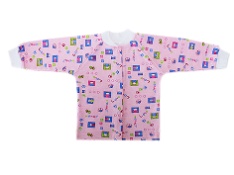 04КофточкаРеглан, на кнопках, воротник-стойка, на манжете, полотно  набивное,                                                                                                                    56,62,68/74,80ИНТЕРЛ85/95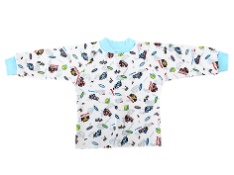 59КофточкаРеглан, на кнопках, воротник- стойка                                                    56,62,68/74,80ФУТЕР      86/96БОДИ и Боди-ПЕСОЧНИКИБОДИ и Боди-ПЕСОЧНИКИБОДИ и Боди-ПЕСОЧНИКИБОДИ и Боди-ПЕСОЧНИКИБОДИ и Боди-ПЕСОЧНИКИ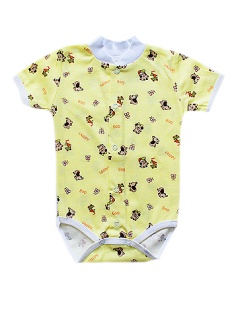 29БодиС коротким рукавом, с кнопками на полочке,                                    56,62,68/ 74,80ИНТЕРЛ110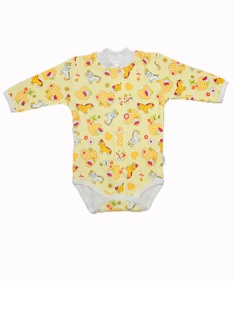 30БодиС длинным рукавом, с кнопками не полочке                                      56,62,68/ 74,80ИНТЕРЛ120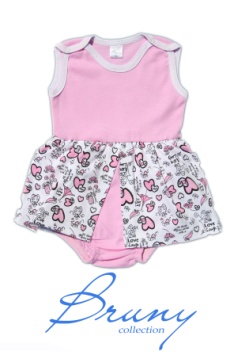 31Боди-ПесочникНа девочку                                                                                                          62,68,74,80ИНТЕРЛ165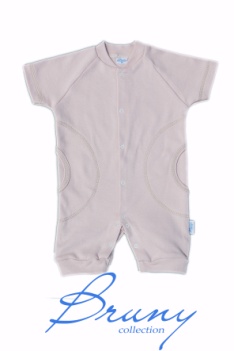 35Боди-песочникНа  мальчика, карман окантован бейкой, застежка на полочке кнопка,                                                                                                                                              56,62,68/ 74,80                                                                                                                                                                       ИНТЕРЛ160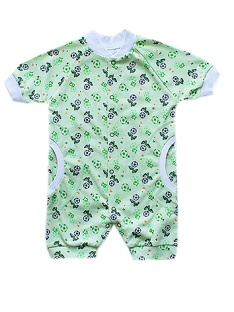 35-НБоди-песочникНа  мальчика, карман окантован бейкой, застежка на полочке кнопка,                                                                                                                  56,62,68/ 74,80                                                                                                                                                                       ИНТЕРЛОК180КОМБИНЕЗОНЫ      И     СПАЛЬНЫЕ КОНВЕРТЫКОМБИНЕЗОНЫ      И     СПАЛЬНЫЕ КОНВЕРТЫКОМБИНЕЗОНЫ      И     СПАЛЬНЫЕ КОНВЕРТЫКОМБИНЕЗОНЫ      И     СПАЛЬНЫЕ КОНВЕРТЫКОМБИНЕЗОНЫ      И     СПАЛЬНЫЕ КОНВЕРТЫ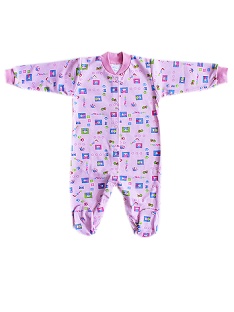 22КомбинезонНа кнопках, стойка и манжеты из рибаны,                                          56,62,68/ 74,80ИНТЕРЛ150/165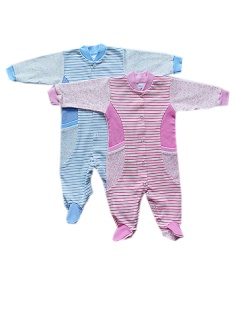 22-1КомбинезонНа кнопках, с карманами, комбинированный56,62,68/74,80ИНТЕРЛОК250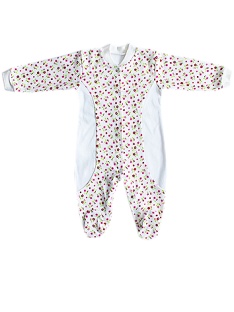 22-2ИКомбинезонНа кнопках, комбинированныйИНТЕРЛОК250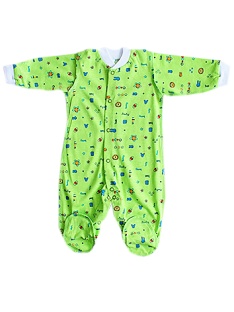 22-КуКомбинезон                                                                                                                         56,62,68/ 74,80КУЛИР120/130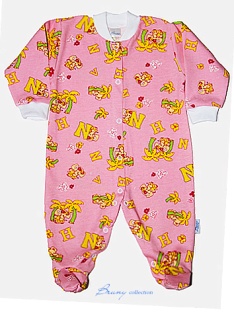 21КомбинезонНа кнопках, полотно  набивное,                                                              56,62,68/ 74,80МАХРА170/180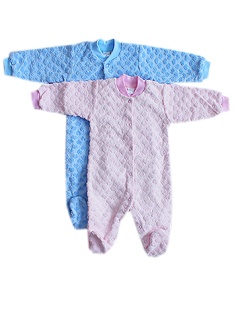 21-1КомбинезонНа кнопках, подкладка кулирка 56,62,68/74,80МАХРА300/320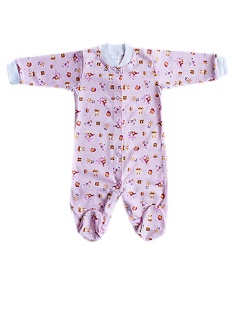 65Комбинезон                                                                                                                         56,62,68 / 74,80ФУТЕР160/170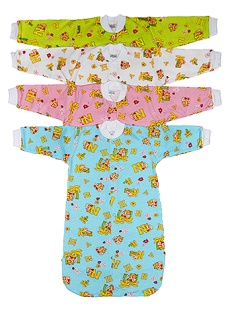 66Спальный конверт                                                                                                                         56,62ФУТЕР150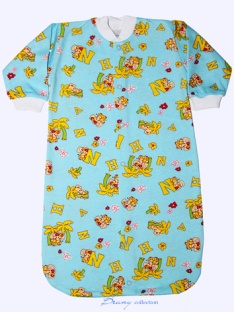 66КуСпальный конверт56,62/68,74КУЛИРКА130/140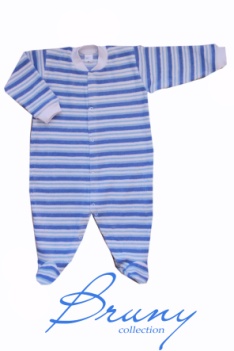 22-ВКомбинезон                                                                                                                           56,62,68/74,80ВЕЛЮР190/204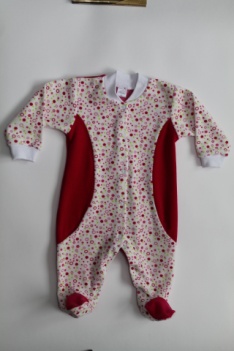 22-2ВКомбинезонКомбинированный, на кнопкахВЕЛЮР25080КомбинезонНа кнопках, подкладка кулирка  62,68,74ФЛИС420ЧЕПЧИКИ И ШАПОЧКИЧЕПЧИКИ И ШАПОЧКИЧЕПЧИКИ И ШАПОЧКИЧЕПЧИКИ И ШАПОЧКИЧЕПЧИКИ И ШАПОЧКИ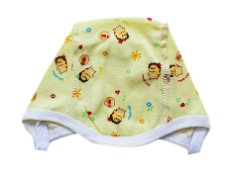 12ЧепчикОкантован бейкой                                                                                      56,62,68/ 74,80КУЛИР20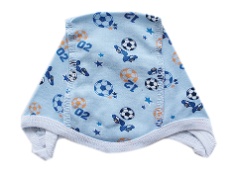 12-ИЧепчикполотно гладкокрашеное                                                                         56,62,68/ 74,80ИНТЕРЛ25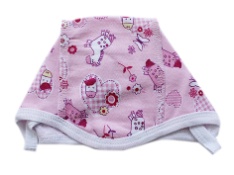 12-ФЧепчик                                                                                                                         56,62,68,74ФУТЕР23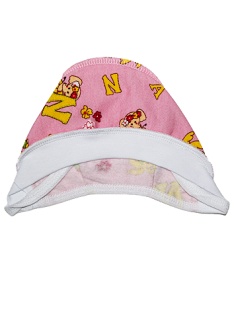 12-ФрЧепчикОкантован широкой полоской из  рибаны                                                                                                                                                                                                                                                             56,62,68,74ФУТЕР25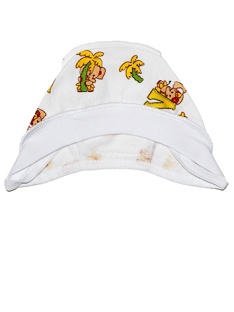 12-МрЧепчикС широкой рибаной                                                                                                                                                                                                                                                                                               56,62,68,74   МАХРА3012-ВрЧепчикС широкой рибаной                                                                                                                                                                                                                                                                56,62,68,74ВЕЛЮР2818ЧепчикЦвет: белый                                                                                                                                                                                                                                                                         56,62,68,74РИБАНА2018-ШЧепчик Белый с шитьем                                                                                                                                                                                                                                           56,62,68,74РИБАНА3517ШапочкаЦвет: белый                                                                                                                                                                                                                                                             56,62,68,74,80РИБАНА48КОМПЛЕКТЫКОМПЛЕКТЫКОМПЛЕКТЫКОМПЛЕКТЫКОМПЛЕКТЫ100Комплект детскийПолзунки- короткие, резинка на ножках сзади,  Кофточка-без воротника, чепчик                                                                                                                        56,62,68КУЛИР          230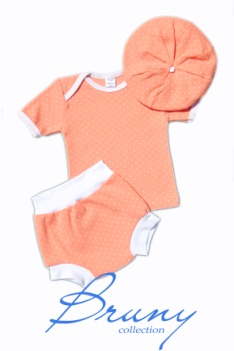 23-3КомплектдетскийБерет, джемпер, трусы под памперс, полотно рибана ажур,                    62,68,74РИБАНА АЖУР150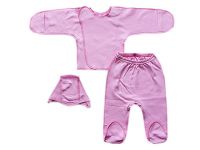 50Комплектраспашонка, ползунки, чепчик (полотно гладкокрашеное),                      р.56ИНТЕРЛ17050-КуКомплектПолзунки, распашонка, чепчик                                                                                      р.56КУЛИР130ДЛЯ МАЛЬЧИКОВДЛЯ МАЛЬЧИКОВДЛЯ МАЛЬЧИКОВДЛЯ МАЛЬЧИКОВДЛЯ МАЛЬЧИКОВ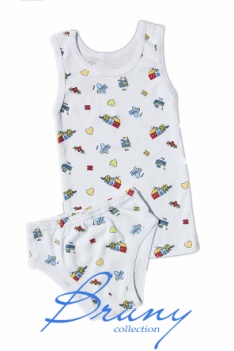 19-ККомплект детскийТрусы, майка, полотно  набивное,                             92-98/24, 98-104/26….116-122РИБАНА95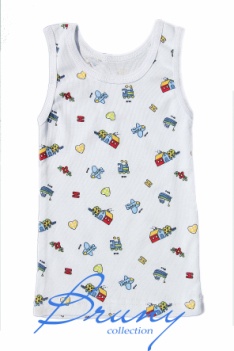 43Майка детская  62/68/74/80/86/92                          КУЛИР50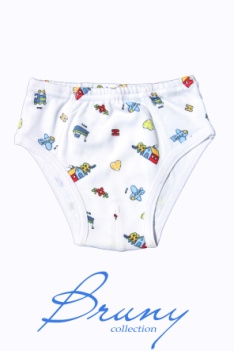 44Трусы на мальчика68/74/80/86/92                                                                                КУЛИР30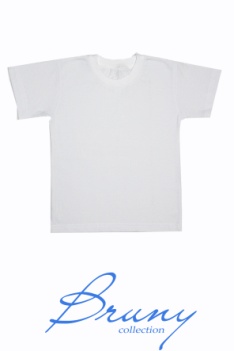 53ФутболкаЦвет: белый                     92-98  98-104,104-110/110-116,116-122,122-128КУЛИР65/75КОНВЕРТ НА ВЫПИСКУКОНВЕРТ НА ВЫПИСКУКОНВЕРТ НА ВЫПИСКУКОНВЕРТ НА ВЫПИСКУКОНВЕРТ НА ВЫПИСКУ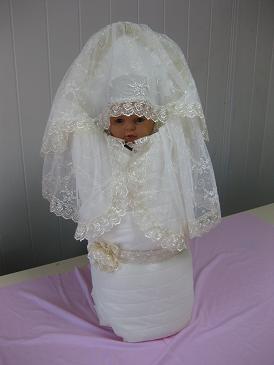 501ClassicВесна:    Одеяло-конверт, Уголок, пояс, комбинезон, чепчик (велюр.)Ползунки, распашонка, чепчик (кулирка)Атлас-сатинСатин, велюр, кулирка1700